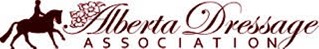 Funding Non-Area Group Hosted Shows - 2022The Alberta Dressage Association will consider requests for funds to support Non-Area Group Hosted Shows on an annual basis.   A Non-Area Group hosted show is one that is held by a group or individual outside one of the Alberta Dressage Association umbrella area groups – CC\ADA, CA\ADA, PA\ADA, EA\ADA, CL\ADA, PR\ADA and AJYR\ADA.  Following are specific details regarding the application process:Non-ADA area group hosted shows may request funds to support payment of judges. The Show Manager must be a member of one of the ADA area groups.Requests for funds must be on the form named “Show Funding Request Form” found on the website.   Approved funds will be distributed as appropriate and fiscally manageable by the ADA within the calendar year that requests are received.  There will be no ongoing repeat requests.  Requests must be submitted annually prior to March 31 of each year.   Requests will be reviewed and approved at the annual AGM in April of the year the funds are requested.Each Show must be submitted separately.  On Approval, funds will be paid directly to the judge.  ADA must receive an invoice from the judge or Show Committee prior to distributing funds.  Approval of funds may be only part of the total fee that is invoiced by the judge (s).  The Show Committee is responsible for paying any additional fee that is invoiced by the attending judge(s).Funds will be paid in Canadian $$ only.Funding Non-Area Group Hosted ShowsShow Funding Request FormForm must be submitted prior to March 31:Email – ada@albertadressage.comSubmission DateOrganization NameName of ShowDate(s) of ShowLevel of Show (Platinum, Gold, Wild Rose, etc)$$ Funds RequestedDescription and details for use of Funds (Name of Judge, mailing address etc.)Description and details for use of Funds (Name of Judge, mailing address etc.)Contact for Show (Show Manager)EmailPhoneArea Group Membership